VERIFICATION REPORT For EPD of non-Construction product in the International EPD® SystemIntroductionThis document serves as a voluntary verification report template of Environmental Product Declarations (EPD) of non-construction products in the International EPD® System.A signed copy of a verification report shall be submitted to the Secretariat as a part of the EPD registration and publication. The verification report shall be available to any person upon request.This is a living document. See www.environdec.com for the latest version.EPD InformationVerification StatementI hereby confirm that, following the checks performed, in accordance with the limits of the scope of our appointment, nothing has come to the verifier’s attention to suggest any data errors or deviations from the requirements by the above-referenced EPD and its project report, in terms of the underlying data collected and used for the LCA calculations,the way the LCA-based calculations has been carried out to comply with the calculation rules,the presentation of environmental performance included in the EPD, andany other information included in the declarationwith respect to the procedural and methodological requirements in ISO 14020:2000, ISO 14025:2006, the General Programme Instructions of the International EPD® System and the reference PCR.I confirm that, in accordance with the limits of the scope of our appointment, the company-specific data has been examined as regards plausibility and consistency. The declaration owner is responsible for its factual integrity and that the product does not violate relevant legislation.I confirm that I have sufficient knowledge and experience of the product category, the industry, relevant standards and the geographical area of the EPD to carry out this verification.I confirm that I have been independent in my role as verifier in accordance with the requirements in General Programme Instructions, i.e. I have not been involved in the execution of the LCA or in the development of the declaration, and have no conflicts of interest regarding this verification.In case of EPD Process Certification, the signature of EPD process owner may also be added.Verification ChecklistThe following tables should be expanded by the verifier to include the relevant requirements in the standards, General Programme Instructions and reference PCRCalculation rules for the Life Cycle Assessment and requirements on the project reportRequirements on the EPDThis whole section is mandatory to verify. The rules for the EPD format can be found in the EN15804 Section 7 and the EN15942: everything that is included in the master ITM (information transfer matrix), should somewhere be documented in the EPD.dialogue between verifier and EPD owner during the verification processThe dialogue between the external verifier and EPD owner during the verification process shall be documented. An example is available in the table below. For EPD Process Certification, the process defined by the certification body for documentation of verification shall instead be followed and the certificate provided during EPD registration.Any deviations from the requirements, the dialogue between verifier and LCA practitioner, and as well improvements made following the verification process shall be documented in a transparent way and in English.Example of documentation of dialogue:Rows may be added/deleted, as needed.* Editorial (Ed), General (Ge) or Technical (Te)Registration number of EPD(s):Product name(s):EPD owner:Product Category Rules (PCR):Registration number, name and versionIf applicable, pre-verified tool:Name and validity date (YYYY-MM-DD)EPD valid until:Set by the verifier. Use date format YYYY-MM-DD, e.g. 2024-02-15.Additional comments from verifier:Name and organization of verifier:Date and location:Signature:Add as image or print and sign this document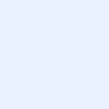 RequirementReferenceCHECKED AND APPROVEDN/ArequirementReferenceCHECKED AND APPROVEDN/ANOCHAPTER, ARTICLE, PARAGRAPH, TABLETYPE OF COMMENT*REFERENCE TO CHECKLIST OR PROGRAMME INSTRUCTIONSVERIFIER COMMENT AND RECOMMENDATIONEPD OWNER ANSWERFINAL VERIFIER STATEMENT12345678910...© EPD INTERNATIONAL AB 2021 Your use of this material is subject to the General Terms of Use published on by EPD International AB:s homepage at https://www.environdec.com/contact/General-terms-of-use/. If you have not accepted EPD International AB:s the General Terms of Use, you are not authorized to exploit this work in any manner.